Resume Tutorial 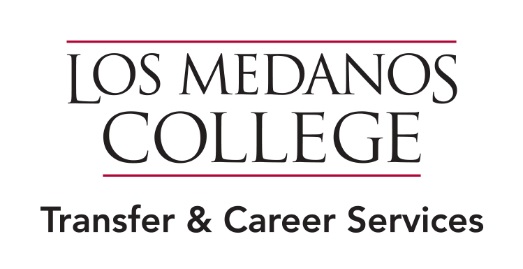 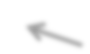 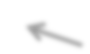 “Connecting Curriculum and Career” 	Name 	 	*Street Address, City, State Zip - 555-555-5555 	 LinkedIn.com/in/name Objective should be specific to a job (Graphic Designer position with Widgits, Inc.) or you could leave this section off of your resume. 	QUALIFICATIONS 	Optional; only if you have Number of years of relevant experience, note skills gained 	significant skills in the field. 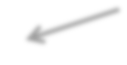 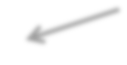 An important accomplishment that directly relates to the job A quality of characteristic of yours that meets this goal EDUCATION Bachelor of Science or Arts: ___________ (include option, if applicable), year you graduate California State University, East Bay, Hayward, CA GPA: 3.5 (list 3.5 or higher or if requested) 	Looking for a job in your major but don’t have  	any work experience in that field? List your 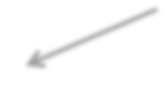 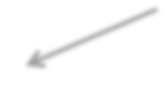 	Related Coursework (example) 	relevant coursework, projects, or research; what you did in classes if you don’t have 	Business Communication 	relevant coursework. Honed professional communication skills through writing professional business letters, e-mails, and other mediums of business communications 	Managerial Economics and Business Strategy  	 	 	           Dates (month-year) Practiced managerial decision-making strategies such as game theory, regression analysis, and forecasting on team of five EXPERIENCE 	Job Title 	Dates (month year) Company/Organization Name, City, State An accomplishment that demonstrates your skills in this field/position A problem you solved using relevant skill(s) and the results An example of when you used your skills to positively affect the organization, the bottom line, your boss, or your clients A project you’re proud of that supports your objective Quantifiable results that point out your skills Awards, commendations, publications, etc. Job Title Company/Organization Name, City, State Same type of action statements as suggested above 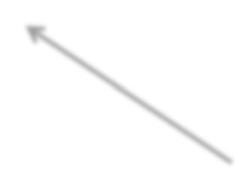 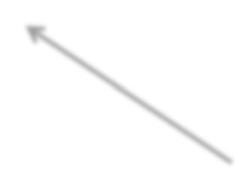 Other possible section headings:Skills (computer and language skills)Volunteer Experience Activities (can include sports and clubs)Leadership Development Professional Affiliations 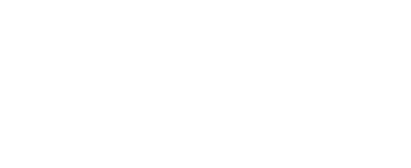 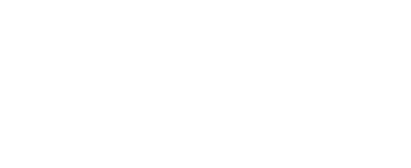 